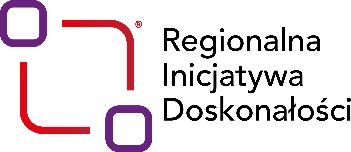 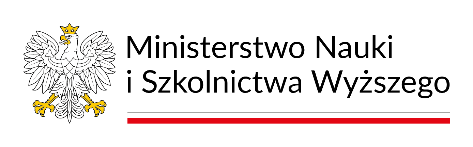 UNIWERSYTET KAZIMIERZA WIELKIEGO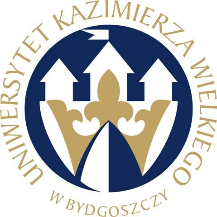 W BYDGOSZCZYul. Chodkiewicza 30, 85 – 064 Bydgoszcz, tel. 052 341 91 00 fax. 052 360 82 06NIP 5542647568 REGON 340057695www.ukw.edu.plUKW/DZP-282-ZO-B-19/2024Bydgoszcz, dn. 02.07.2024 r.MODYFIKACJA TREŚCI ZAPYTANIA OFERTOWEGOZamawiający Uniwersytet Kazimierza Wielkiego w Bydgoszczy dokonuje modyfikacji treści zapytania ofertowego poprzez rozszerzenie zakresu przedmiotu zamówienia o część 3.Zmodyfikowana treść zapytania ofertowego wraz z załącznikami stanowi załącznik do niniejszego pisma.   Kanclerz UKW                                                                                                 mgr Renata Malak